Что необходимо нашим детям для успеха?Способность творчески мыслить, последовательно рассуждать и представлять свои идеи;Уметь работать в команде и обладать навыками общения;Планировать результаты и нести ответственность за них;Эффективно использовать знания в реальной жизни.Одним из методов достижения успеха является работа над проектом.Учебный проект-это метод обучения, основанный на постановке социально-значимой цели и её практическом достижении.Мы будем учиться:Работать в группе и общаться между собой;Искать и находить информацию;Создавать творческие работы, представлять их одноклассникам, учителям, родителям и размещать в интернете.Оценивать работы товарищей и давать оценку своей деятельности.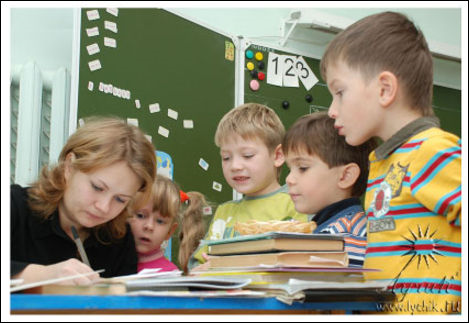 - Что такое профессия?- Какие профессии есть в нашей семье?- Какие профессии есть в нашем посёлке?- Чем занимаются люди разных профессий?Дети будут искать ответы на эти и другие вопросы.Уважаемые родители!Во время нашего проекта нам всем будет очень важна ваша заинтересованность, поддержка и внимание. Мы приглашаем Вас принять посильное участие в проекте.Все профессии нужны – все профессии важны.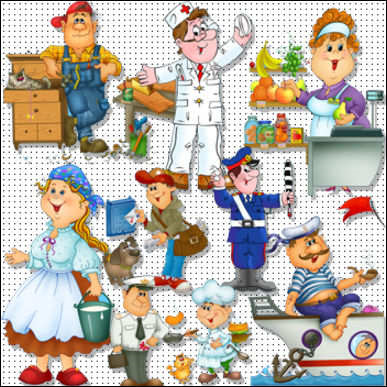 Учебный проект